A regisztráció menete a 3X3PLANET.COM oldalon16 évnél fiatalabbak csak szülői engedéllyel regisztrálhatnak internetes honlapon!Csak 13 évnél idősebb játékosok regisztrálását fogadja el a rendszerLátogassunk el a http://3x3planet.com/ oldalra és kattintsunk a SIGN UP gombokra.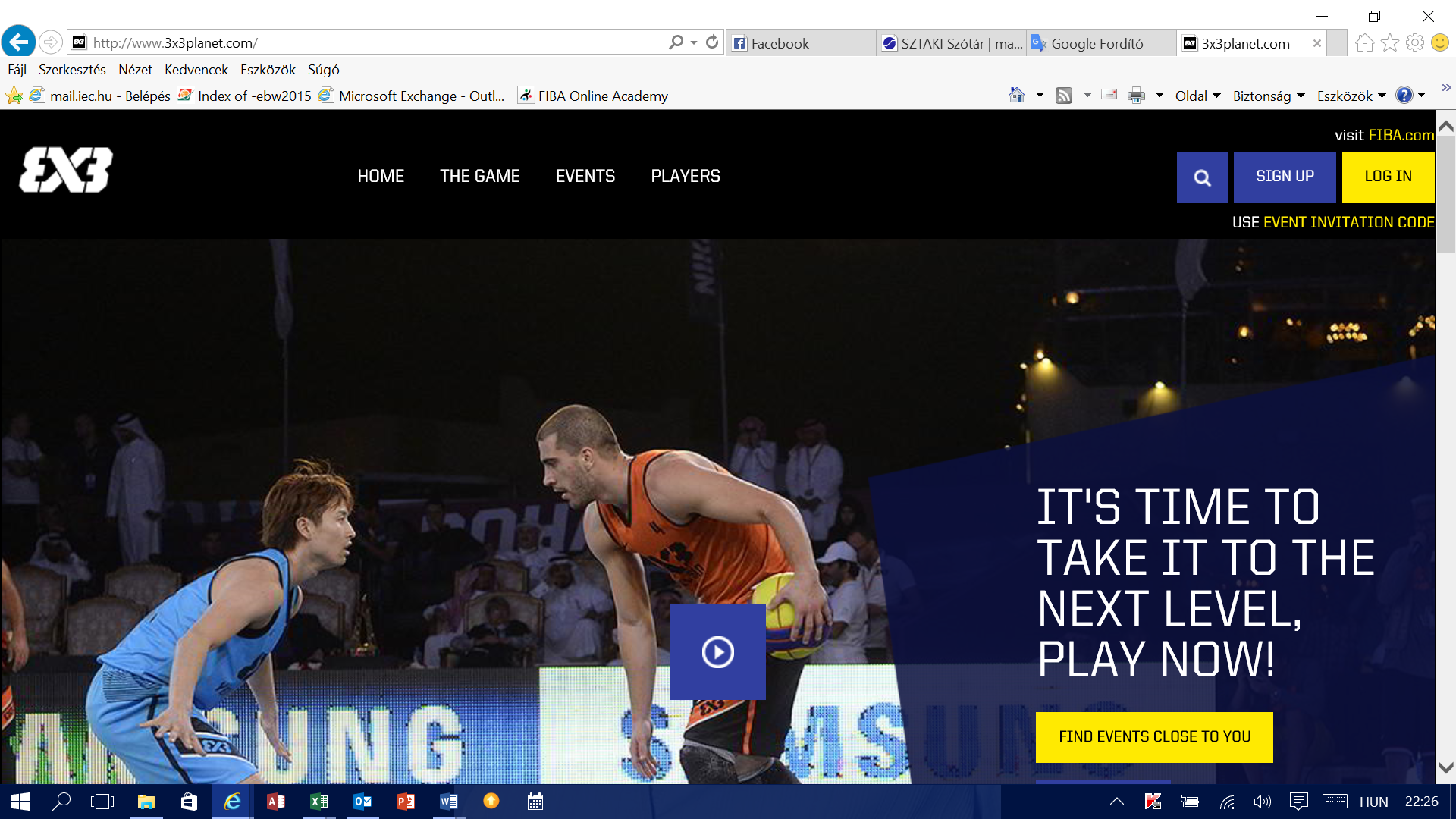 Töltsük ki a regisztrációs űrlapot az adatainkkal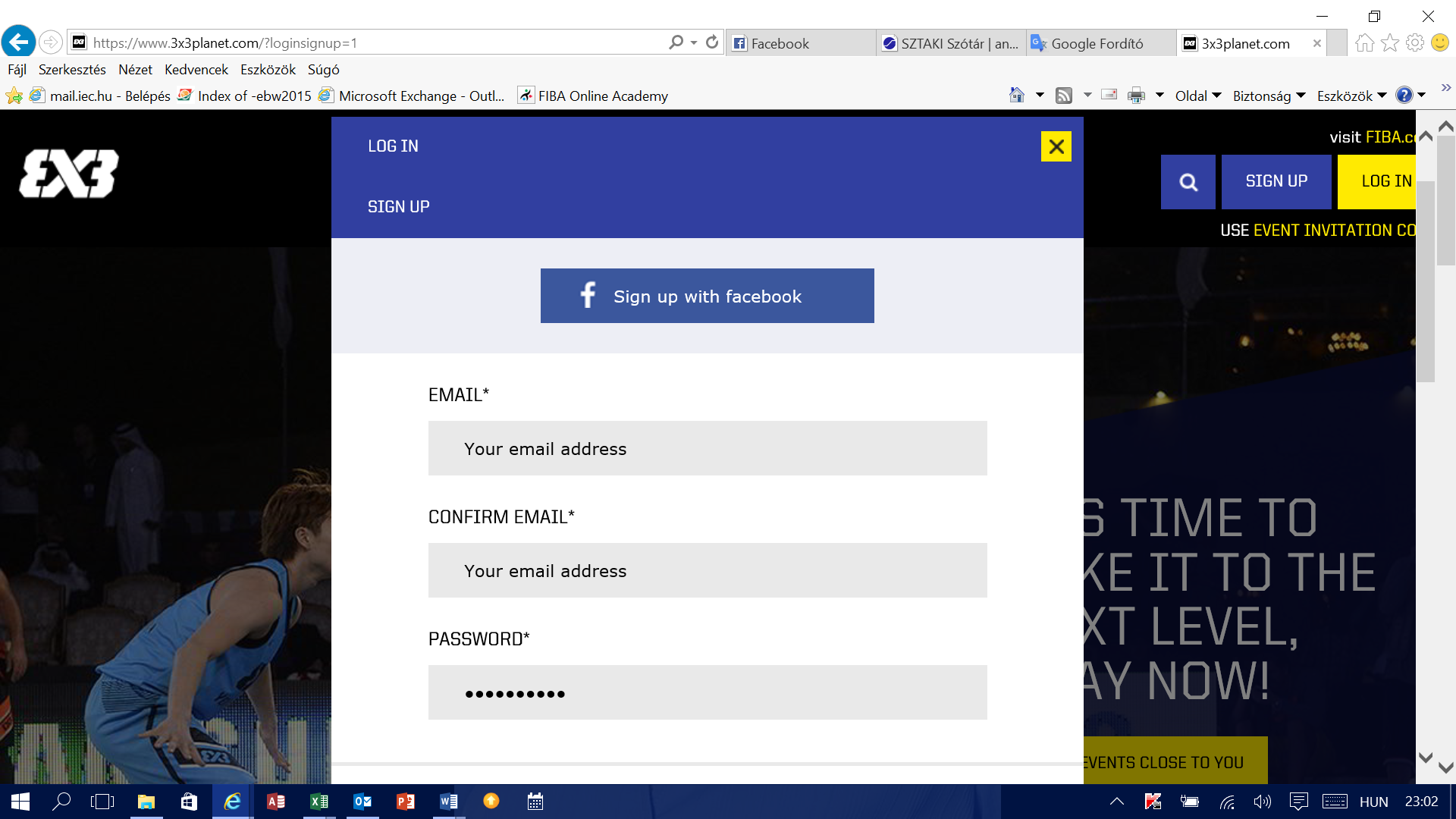 Folytasd az adatbevitelt: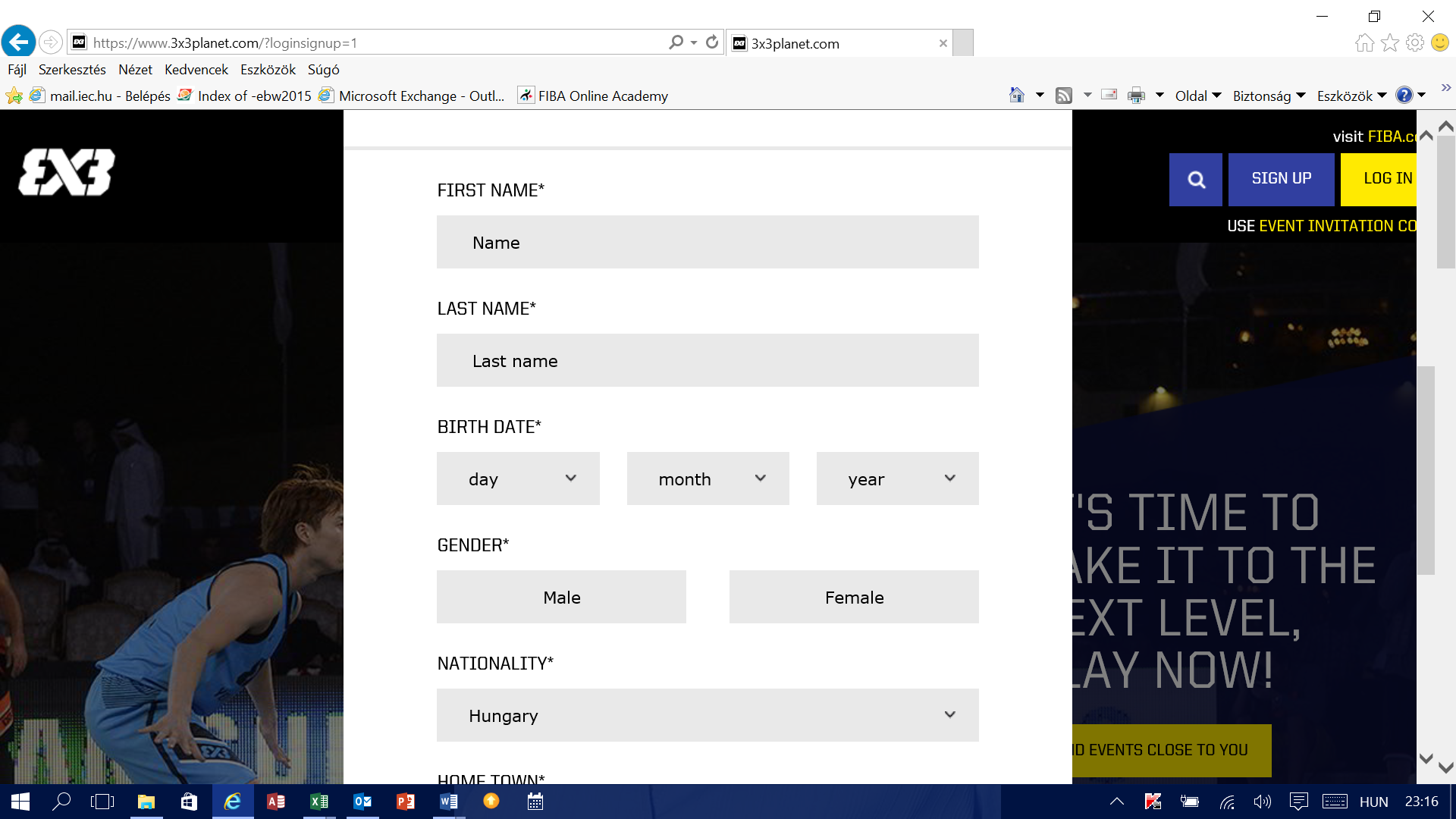 már csak néhány mezőt kell kitöltened: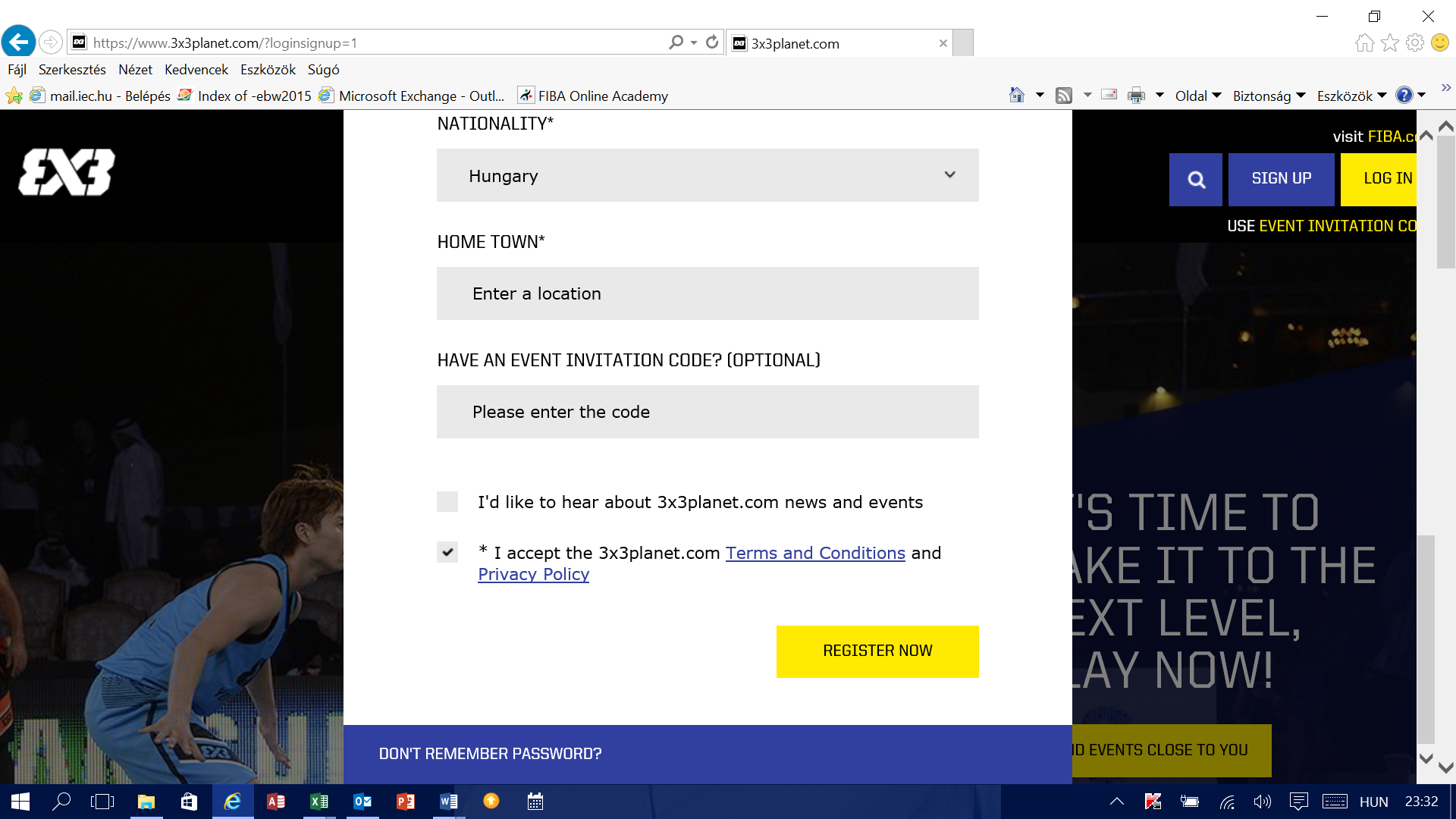 
Az űrlap kitöltése után a  REGISTER NOW   >   gombra való klikkeléssel a regisztráció elküldésre kerül. Ezt az alábbi ablak jelzi: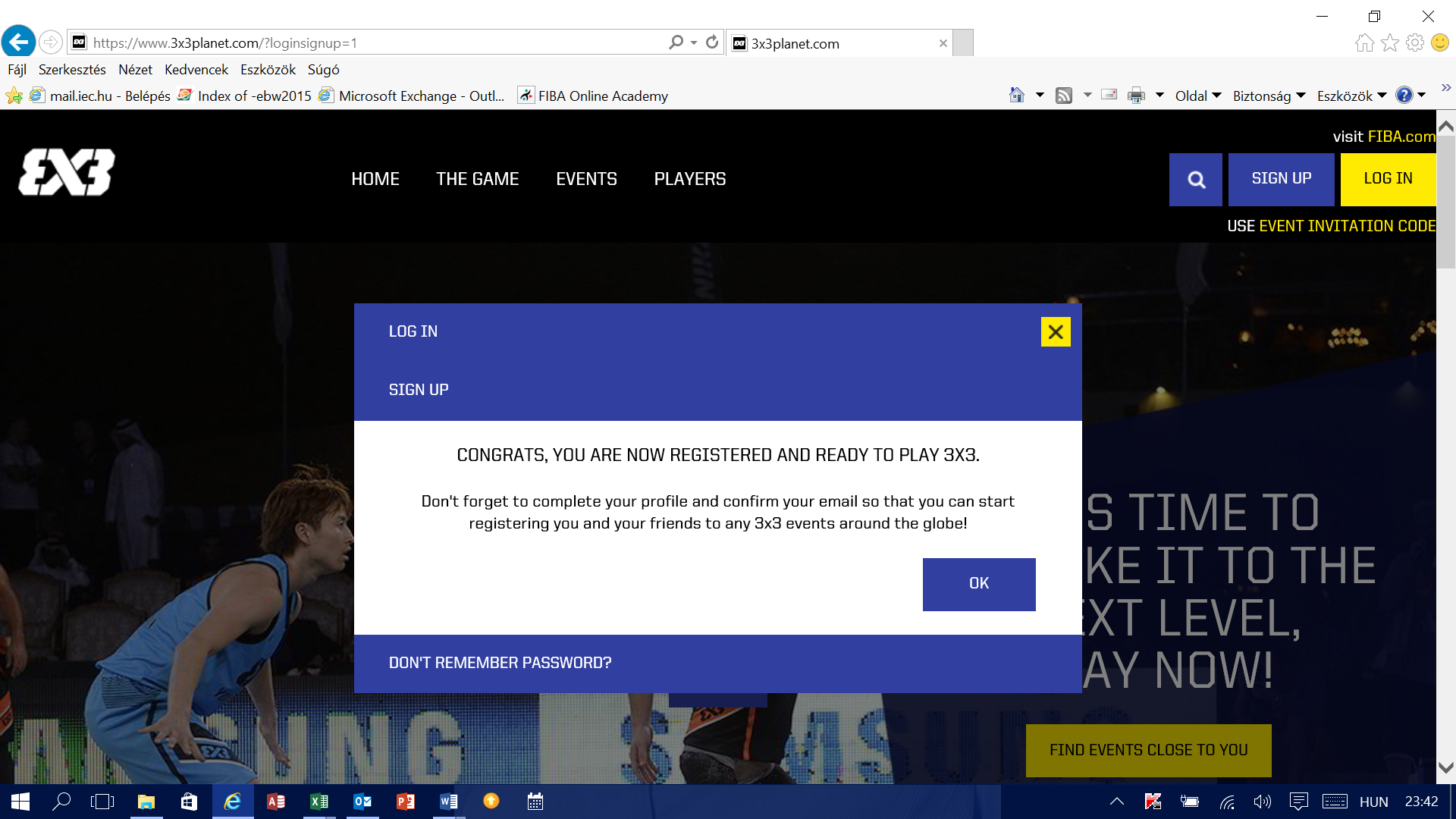 Rövid időn (1-2 perc) belül a megadott e-mail címünkre egy a regisztráció megerősítését kérő levél fog érkezni. Ezért is kiemelten fontos, hogy olyan e-mail címet adjunk meg, amit valóban használunk. A kapott e-mailben kattints a gombra.A regisztrációd most már sikeres. Ezt a következő felugró ablak bizonyítja: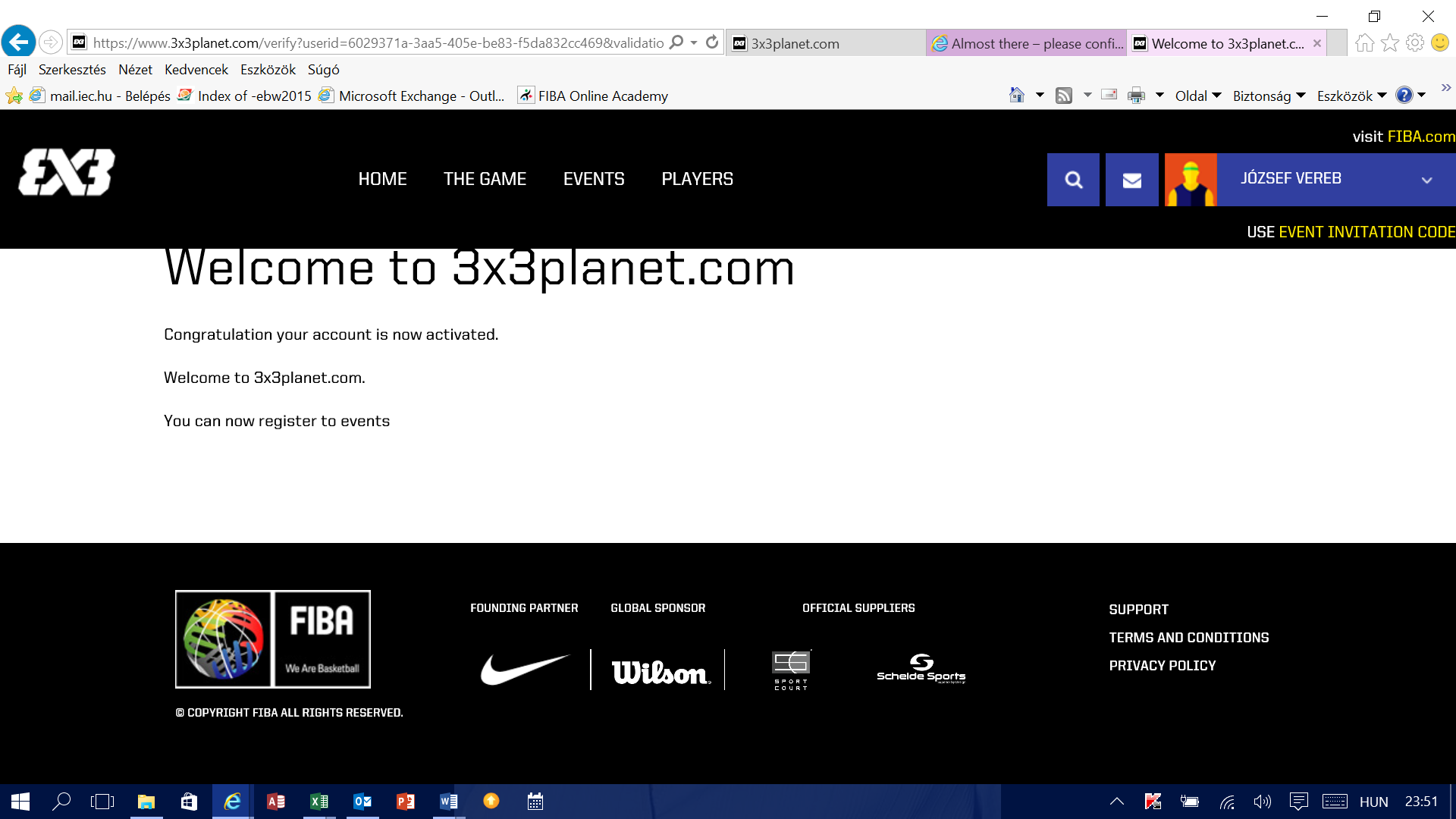 A 3x3planet legközelebbi meglátogatásakor a megadott email címet és jelszót kell használni bejelentkezéshez LOGIN. Ezzel a versenyeken az elért eredmény alapján ranglistapontok kerülnek jóváírásra és a 3x3planet oldalon további információkat tudhatsz meg, versenyekről, eredményekről.Köszönjük a regisztrációt!